ZAMAWIAJĄCY                                                                                                                    DOSTAWCADRUK ZAMÓWIENIA NA DRUKARKI TERMICZNE DO REJESTRATORA LEŚNICZEGOOferta aktualna na zamówienia złożone od 02.05.2024r.do 31.05.2024r. lub wyczerpania asortymentuDo powyższej ceny należy doliczyć podatek VAT 23 %Warunki realizacji:Dostawa: na koszt ZUP LP Łódź                              Termin realizacji: do uzgodnienia					………………………..Płatność: Przelew 21 dni.						Podpis zamawiającegoData zamówienia ………………………………………………….……Adres mailowy zamawiającego …………………………….………….Zakład Usługowo ProdukcyjnyLasów Państwowych91-073 Łódź, ul. Legionów 113tel. 42-630 55 78 e-mail: zup@lodz.lasy.gov.plNazwaCena sprzedaży netto zł dla LPIlość zamówionaDrukarka SEWOO LK-P43 - w zestawie:https://rejestratory.info/rejestrator/sewoo-lkp43/ Moduł BluetoothAkumulator, ładowarka sieciowa i samochodowaTorba na zestaw z rejestratorem Dostawa i serwis gwarancyjny i pogwarancyjny firma TAKMADrukarka SEWOO LK-P43 - w zestawie:https://rejestratory.info/rejestrator/sewoo-lkp43/ Moduł BluetoothAkumulator, ładowarka sieciowa i samochodowaTorba na zestaw z rejestratorem Dostawa i serwis gwarancyjny i pogwarancyjny firma TAKMA2.585,00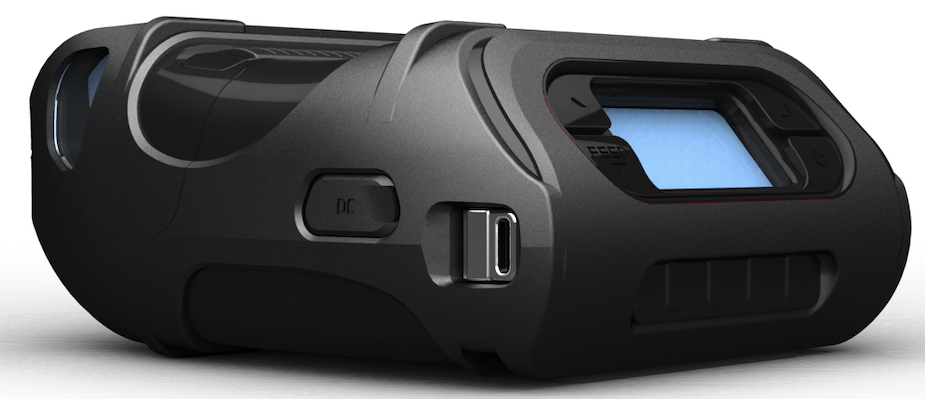 Drukarka SEWOO LK-P43 - w zestawie:https://rejestratory.info/rejestrator/sewoo-lkp43/ Moduł BluetoothAkumulator, ładowarka sieciowa i samochodowaTorba na zestaw z rejestratorem Dostawa i serwis gwarancyjny i pogwarancyjny firma TAKMADrukarka SEWOO LK-P43 - w zestawie:https://rejestratory.info/rejestrator/sewoo-lkp43/ Moduł BluetoothAkumulator, ładowarka sieciowa i samochodowaTorba na zestaw z rejestratorem Dostawa i serwis gwarancyjny i pogwarancyjny firma TAKMA2.585,00…………… sztukAkcesoria dodatkowe do drukarki SEWOO LK-P43Akcesoria dodatkowe do drukarki SEWOO LK-P43Akcesoria dodatkowe do drukarki SEWOO LK-P43Akcesoria dodatkowe do drukarki SEWOO LK-P43Ładowarka sieciowa Ładowarka sieciowa 163,90Ładowarka samochodowaŁadowarka samochodowa97,90AkumulatorAkumulator407,00Kabel RSKabel RS71,50Papier termicznyPapier termiczny7,15Drukarka ZEBRA ZQ521- w zestawie:https://rejestratory.info/rejestrator/zebra-zq520/ Moduł BluetoothAkumulator, ładowarka sieciowa i samochodowaTorba na zestaw z rejestratorem Dostawa i serwis gwarancyjny i pogwarancyjny firma TAKMADrukarka ZEBRA ZQ521- w zestawie:https://rejestratory.info/rejestrator/zebra-zq520/ Moduł BluetoothAkumulator, ładowarka sieciowa i samochodowaTorba na zestaw z rejestratorem Dostawa i serwis gwarancyjny i pogwarancyjny firma TAKMA2.475,00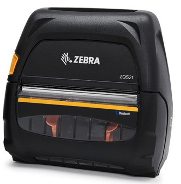 Drukarka ZEBRA ZQ521- w zestawie:https://rejestratory.info/rejestrator/zebra-zq520/ Moduł BluetoothAkumulator, ładowarka sieciowa i samochodowaTorba na zestaw z rejestratorem Dostawa i serwis gwarancyjny i pogwarancyjny firma TAKMADrukarka ZEBRA ZQ521- w zestawie:https://rejestratory.info/rejestrator/zebra-zq520/ Moduł BluetoothAkumulator, ładowarka sieciowa i samochodowaTorba na zestaw z rejestratorem Dostawa i serwis gwarancyjny i pogwarancyjny firma TAKMA2.475,00……………… sztukAkcesoria dodatkowe do drukarki ZEBRA ZQ521Akcesoria dodatkowe do drukarki ZEBRA ZQ521Akcesoria dodatkowe do drukarki ZEBRA ZQ521Akcesoria dodatkowe do drukarki ZEBRA ZQ521Ładowarka sieciowa Ładowarka sieciowa 215,60Ładowarka samochodowaŁadowarka samochodowa97,90AkumulatorAkumulator361,90Stacja dokująca dla pojedynczej bateriiStacja dokująca dla pojedynczej baterii462,00Papier termicznyPapier termiczny7,15Kontrakt serwisowyKontrakt serwisowy764,50Drukarka HONEYWELL RP4 w zestawie:https://rejestratory.info/rejestrator/honeywell-rp4/Moduł BluetoothAkumulator, ładowarka sieciowa i samochodowaTorba na zestaw z rejestratorem Dostawa i serwis gwarancyjny i pogwarancyjny firma TAKMADrukarka HONEYWELL RP4 w zestawie:https://rejestratory.info/rejestrator/honeywell-rp4/Moduł BluetoothAkumulator, ładowarka sieciowa i samochodowaTorba na zestaw z rejestratorem Dostawa i serwis gwarancyjny i pogwarancyjny firma TAKMAPromocja !do 31.05.2024r        lub wyczerpania asortymentu1.979,00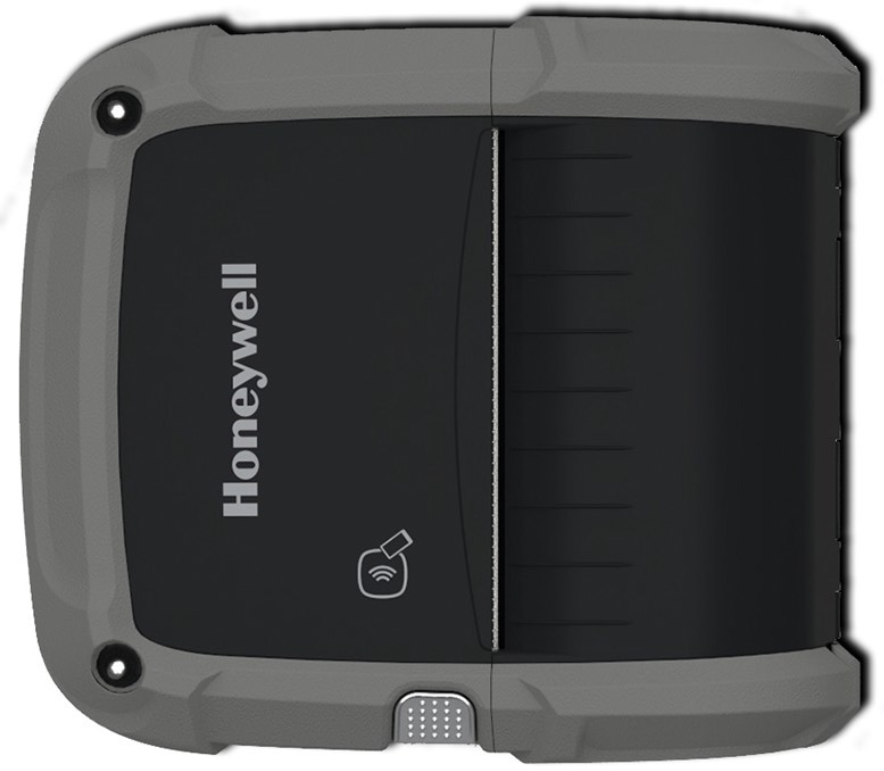 Drukarka HONEYWELL RP4 w zestawie:https://rejestratory.info/rejestrator/honeywell-rp4/Moduł BluetoothAkumulator, ładowarka sieciowa i samochodowaTorba na zestaw z rejestratorem Dostawa i serwis gwarancyjny i pogwarancyjny firma TAKMADrukarka HONEYWELL RP4 w zestawie:https://rejestratory.info/rejestrator/honeywell-rp4/Moduł BluetoothAkumulator, ładowarka sieciowa i samochodowaTorba na zestaw z rejestratorem Dostawa i serwis gwarancyjny i pogwarancyjny firma TAKMAPromocja !do 31.05.2024r        lub wyczerpania asortymentu1.979,00…………….. sztukAkcesoria dodatkowe do drukarki HONEYWELL RP4Akcesoria dodatkowe do drukarki HONEYWELL RP4Akcesoria dodatkowe do drukarki HONEYWELL RP4Ładowarka sieciowa 174,90Ładowarka samochodowa97,90Akumulator503,80Papier termiczny 7,15Drukarka BROTHER RJ4230B w zestawie:https://www.brother.pl/printers/portable-printers/rj-4230b Moduł BluetoothAkumulator, ładowarka sieciowa i samochodowaTorba z paskiem na ramięDostawca sprzętu firma Taxus ITDrukarka BROTHER RJ4230B w zestawie:https://www.brother.pl/printers/portable-printers/rj-4230b Moduł BluetoothAkumulator, ładowarka sieciowa i samochodowaTorba z paskiem na ramięDostawca sprzętu firma Taxus IT2.261,00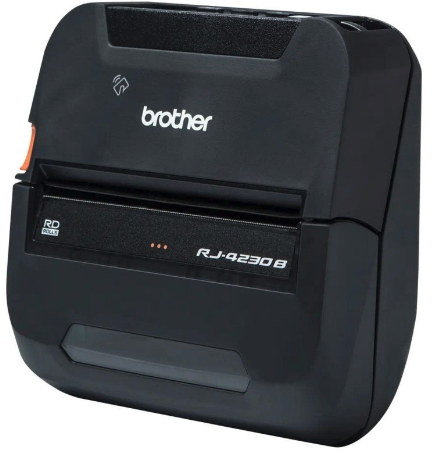 Drukarka BROTHER RJ4230B w zestawie:https://www.brother.pl/printers/portable-printers/rj-4230b Moduł BluetoothAkumulator, ładowarka sieciowa i samochodowaTorba z paskiem na ramięDostawca sprzętu firma Taxus ITDrukarka BROTHER RJ4230B w zestawie:https://www.brother.pl/printers/portable-printers/rj-4230b Moduł BluetoothAkumulator, ładowarka sieciowa i samochodowaTorba z paskiem na ramięDostawca sprzętu firma Taxus IT2.261,00……………. sztukAkcesoria dodatkowe do drukarki BROTHER RJ4230BAkcesoria dodatkowe do drukarki BROTHER RJ4230BAkcesoria dodatkowe do drukarki BROTHER RJ4230BŁadowarka samochodowa71,50Torba transportowa198,00Papier termiczny4,62